ОЧАРОВАТЕЛЬНЫЕ ЁЛОЧКИ, ИСПОЛНЯЮЩИЕ ЖЕЛАНИЯ!!!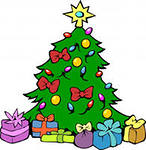 НОВЫЙ ГОД – ВРЕМЯ ИСПОЛНЕНИЯ ЖЕЛАНИЙ. НАШИ ЗАЧАРОВАТЕЛЬНЫЕ ЁЛОЧКИ ПОМОГУТ ИСПОЛНИТЬ САМУЮ ЗАВЕТНУЮ МЕЧТУ!!!1 Ёлочка – 700 руб      3 Ёлочки – 1500 рубУКРАШЕНИЯ В ПОДАРОК К КАЖДОЙ ЕЛОЧКЕ              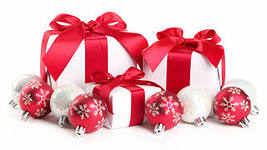 А ЕЩЕ у нас можно приобрести различные подставки,ЗАКАЗАТЬ доставкУ ИЛИ НАЗНАЧИТЬ ДАТУ САМОВЫВОЗА.До Нового года осталось совсем чуть-чуть. Спеши купить Новогоднюю красавицу по сказочной цене!Заказать Ёлочку можно по телефонам:+7(968)704-62-98 – Евгения+7(968)721-93-13 - Алексей